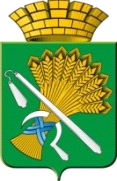 АДМИНИСТРАЦИЯ КАМЫШЛОВСКОГО ГОРОДСКОГО ОКРУГАП О С Т А Н О В Л Е Н И Еот 03.02.2022 N 91                          О создании и организации системы внутреннего обеспечения соответствия требованиям антимонопольного законодательства (антимонопольный комплаенс) в администрации Камышловского городского округа          В соответствии с Федеральным законом от 06.10.2003 № 131-ФЗ «Об общих принципах организации местного самоуправления в Российской Федерации», Федеральным законом от 26.07.2006 № 135-ФЗ «О защите конкуренции», Указом Президента РФ от 21.12.2017 № 618 «Об основных направлениях государственной политики по развитию конкуренции», распоряжением Правительства Российской Федерации от 18.10.2018 N 2258-р "Об утверждении методических рекомендаций по созданию и организации федеральными органами исполнительной власти системы внутреннего обеспечения соответствия требованиям антимонопольного законодательства", руководствуясь Уставом Камышловского городского округа, администрация Камышловского городского округа ПОСТАНОВЛЯЕТ:Организовать в администрации Камышловского городского округа систему внутреннего обеспечения соответствия требованиям антимонопольного законодательства (антимонопольный комплаенс).Утвердить:   1) Положение об организации системы внутреннего обеспечения соответствия требованиям антимонопольного законодательства (антимонопольный комплаенс) в администрации Камышловского городского округа (Приложение №1).     2) Положение о комиссии по оценке эффективности организации и функционированию системы внутреннего обеспечения соответствия требованиям антимонопольного законодательства (антимонопольный комплаенс) администрации Камышловского городского округа (Приложение №2).         3) Состав комиссии по оценке эффективности организации и функционированию системы внутреннего обеспечения соответствия требованиям антимонопольного законодательства (антимонопольный комплаенс) администрации Камышловского городского округа (Приложение №3). Разместить настоящее постановление на официальном сайте Камышловского городского округа в информационно – телекоммуникационной сети «Интернет».Контроль за исполнением настоящего постановления оставляю за собой.Глава Камышловского городского округа                                               А.В. ПоловниковПриложение № 1УТВЕРЖДЕНО постановлением администрации                                                                             Камышловского городского округа                                                                                                         от 03.02.2022 № 91Положение об организации системы внутреннего обеспечения соответствия требованиям антимонопольного законодательства (антимонопольный комплаенс) в администрации Камышловского городского округаI. Общие положения1. Настоящее Положение об организации системы внутреннего обеспечения соответствия требованиям антимонопольного законодательства (антимонопольный комплаенс) в администрации Камышловского городского округа (далее – Положение) разработано в целях формирования единого подхода к созданию и организации в администрации Камышловского городского округа системы внутреннего обеспечения соответствия требованиям антимонопольного законодательства (далее – антимонопольный комплаенс).2. В настоящем Положении используются следующие понятия:«антимонопольное законодательство» – законодательство, основывающееся на Конституции Российской Федерации, Гражданском кодексе Российской Федерации и состоящее из Федерального закона «О защите конкуренции», иных федеральных законов, регулирующих отношения, связанные с защитой конкуренции, в том числе с предупреждением и пресечением монополистической деятельности и недобросовестной конкуренции, в которых участвуют федеральные органы исполнительной власти, органы государственной власти субъектов Российской Федерации, органы местного самоуправления, иные осуществляющие функции указанных органов органы или организации, а также государственные внебюджетные фонды, Центральный банк Российской Федерации, российские юридические лица и иностранные юридические лица, физические лица, в том числе индивидуальные предприниматели;«антимонопольный комплаенс» – совокупность правовых и организационных мер, направленных на соблюдение требований антимонопольного законодательства и предупреждение его нарушения;«антимонопольный орган» – федеральный антимонопольный орган и его территориальные органы; «доклад об антимонопольном комплаенсе» – документ, содержащий информацию об организации и функционировании антимонопольного комплаенса в администрации Камышловского городского округа;«коллегиальный орган» – совещательный орган, осуществляющий оценку эффективности функционирования антимонопольного комплаенса;«нарушение антимонопольного законодательства» – недопущение, ограничение, устранение конкуренции;«риски нарушения антимонопольного законодательства» («комплаенс – риски») – сочетание вероятности и последствий наступления неблагоприятных событий в виде ограничения, устранения или недопущения конкуренции;«уполномоченное структурное подразделение» – подразделение администрации Камышловского городского округа, осуществляющее внедрение антимонопольного комплаенса и контроль за его исполнением в администрации Камышловского городского округа.II. Цели, задачи и принципы антимонопольного комплаенса3. Цели антимонопольного комплаенса:3.1. Обеспечение соответствия деятельности администрации Камышловского городского округа требованиям антимонопольного законодательства;3.2. Профилактика нарушения требований антимонопольного законодательства в деятельности администрации Камышловского городского округа.4. Задачи антимонопольного комплаенса:4.1. Выявление рисков нарушения антимонопольного законодательства;4.2. Управление рисками нарушения антимонопольного законодательства;4.3. Контроль за соответствием деятельности администрации Камышловского городского округа требованиям антимонопольного законодательства;4.4. Оценка эффективности функционирования в администрации Камышловского городского округа антимонопольного комплаенса.5. При организации антимонопольного комплаенса администрация Камышловского городского округа руководствуется следующими принципами:5.1. Заинтересованность руководства администрации Камышловского городского округа в эффективности функционирования антимонопольного комплаенса;5.2. Регулярность оценки комплаенс – рисков; 5.3. Обеспечение информационной открытости функционирования антимонопольного комплаенса;5.4. Непрерывность функционирования антимонопольного комплаенса;5.5. Совершенствование антимонопольного комплаенса.III. Организация антимонопольного комплаенса6. Общий контроль за организацией и обеспечением функционирования антимонопольного комплаенса в администрации Камышловского городского округа осуществляет глава Камышловского городского округа, который:6.1. Вводит в действие акт об антимонопольном комплаенсе, вносит в него изменения, а также принимает внутренние документы, регламентирующие функционирование антимонопольного комплаенса;6.2. Применяет предусмотренные законодательством Российской Федерации меры ответственности за несоблюдение муниципальными служащими администрации Камышловского городского округа Положения об антимонопольном комплаенсе;6.3. Рассматривает материалы, отчеты и результаты периодических оценок эффективности функционирования антимонопольного комплаенса и принимает меры, направленные на устранение выявленных недостатков;6.4. Осуществляет контроль за устранением выявленных недостатков антимонопольного комплаенса;6.5. Подписывает доклад об антимонопольном комплаенсе, утверждаемый коллегиальным органом.7. В целях организации и функционирования антимонопольного комплаенса в администрации функции по внедрению антимонопольного комплаенса и контролю за его исполнением распределяются между следующими структурными подразделениями:- отделом экономики,- финансовым управлением,- юридическим отделом,- организационным отделом,- отделом архитектуры и градостроительства,- отделом учета и отчетности,- отделом гражданской обороны и пожарной безопасности,- отделом жилищно – коммунального и городского хозяйства, - специалистом по административно – хозяйственному обеспечению, - специалистами, не входящими в состав структурных подразделений и отраслевых (функциональных) органов администрации Камышловского городского округа, - комитетом по управлению имуществом и земельным ресурсам,- комитетом по образованию, культуре, спорту и делам молодежи.8. Общими функциями для всех структурных подразделений, специалистов, не входящих в состав структурных подразделений и отраслевых (функциональных) органов администрации Камышловского городского округа, работников администрации Камышловского городского округа по внедрению антимонопольного комплаенса, являются:8.1. Информирование главы Камышловского городского округа о внутренних документах, которые могут повлечь нарушение антимонопольного законодательства;8.2. Выявление рисков нарушения антимонопольного законодательства, учет обстоятельств, связанных с рисками нарушения антимонопольного законодательства, определение вероятности возникновения рисков нарушения антимонопольного законодательства;8.3. Выявление конфликта интересов в деятельности сотрудников и структурных подразделений администрации, разработка предложений по их исключению;8.4. Обеспечение обучения в сфере антимонопольного законодательства при исполнении соответствующих функций по внедрению антимонопольного комплаенса.8.5. Ознакомление с настоящим Положением непосредственным руководителем структурного подразделения работников этого подразделения, а также граждан при поступлении на муниципальную службу в администрацию Камышловского городского округа.9. К компетенции отдела экономики относятся следующие функции:9.1. Организация взаимодействия с другими структурными подразделениями администрации по вопросам, связанными с антимонопольным комплаенсом;9.2. Координация взаимодействия с коллегиальным органом (комиссией), а также функции по обеспечению деятельности коллегиального органа.10. К компетенции финансового управления относятся следующие функции:10.1. Осуществление контроля за соблюдением антимонопольного законодательства в сфере закупок товаров, работ, услуг для обеспечения муниципальных нужд Финансового управления;10.2. Обеспечение обучения в сфере антимонопольного законодательства при исполнении соответствующих функций по внедрению антимонопольного комплаенса.11. К компетенции юридического отдела относятся следующие функции:11.1. Подготовка и представление главе Камышловского городского округа на утверждение правового акта об антимонопольном комплаенсе (внесении изменений в антимонопольный комплаенс), а также документов, регламентирующих процедуры антимонопольного комплаенса (разработка процедуры внутреннего расследования, связанного с функционированием антимонопольного комплаенса);11.2. Правовая экспертиза проектов нормативных правовых актов, муниципальных контрактов на предмет нарушения антимонопольного законодательства;11.3. Консультирование сотрудников администрации по вопросам, связанным с соблюдением антимонопольного законодательства и антимонопольным комплаенсом;11.4. Взаимодействие с антимонопольным органом и организация содействия ему в части, касающейся вопросов, связанных с проводимыми проверками;11.5. Участие в проведении внутренних расследований, связанных с функционированием антимонопольного комплаенса;11.6. Подготовка сводного доклада об антимонопольном комплаенсе.12. К компетенции организационного отдела относятся следующие функции:12.1. Проведение проверок в случаях, если в ходе выявления и оценки комплаенс – рисков обнаруживаются признаки коррупционных рисков, наличия конфликтов интересов, либо нарушения правил служебного поведения при осуществлении муниципальными служащими контрольно – надзорных функций;13. К компетенции комитета по управлению имуществом и земельным ресурсам относятся следующие функции:13.1. Осуществление контроля за соблюдением антимонопольного законодательства в сфере управления и распоряжения муниципальной собственностью;13.2. Осуществление контроля за соблюдением антимонопольного законодательства в сфере закупок товаров, работ, услуг для обеспечения муниципальных нужд Комитета по управлению имуществом и земельным ресурсам;13.3. Обеспечение обучения в сфере антимонопольного законодательства при исполнении соответствующих функций по внедрению антимонопольного комплаенса.14. К компетенции комитета по образованию, культуре, спорту и делам молодежи относятся следующие функции:14.1. Осуществление контроля за соблюдением антимонопольного законодательства в сфере закупок товаров, работ, услуг для обеспечения муниципальных нужд Комитета по управлению имуществом и земельным ресурсам;14.2. Обеспечение обучения в сфере антимонопольного законодательства при исполнении соответствующих функций по внедрению антимонопольного комплаенса.15. К компетенции специалиста по административно – хозяйственному обеспечению относятся следующие функции:15.1. Осуществление контроля за соблюдением антимонопольного законодательства в сфере закупок товаров, работ, услуг для обеспечения муниципальных нужд администрации.16. Оценку эффективности организации и функционирования в администрации антимонопольного комплаенса осуществляет коллегиальный орган.17. К функциям коллегиального органа (комиссии) относятся:17.1. Рассмотрение и оценка мероприятий администрации в части, касающейся функционирования антимонопольного комплаенса;17.2. Рассмотрение и утверждение доклада об антимонопольном комплаенсе.18. Функции коллегиального органа возлагаются на комиссию по оценке эффективности внедрения администрацией антимонопольного комплаенса, состав которой утверждается постановлением администрации Камышловского городского округа. IV. Выявление и оценка нарушения антимонопольного законодательства19. В целях обеспечения соответствия деятельности администрации требованиям антимонопольного законодательства осуществляются выявление и оценка рисков нарушения антимонопольного законодательства.20. Муниципальные служащие, замещающие должности муниципальной службы в администрации Камышловского городского округа, при ежедневном осуществлении своих должностных обязанностей по обеспечению исполнения полномочий администрации должны соблюдать требования антимонопольного законодательства Российской Федерации, запреты на совершение антиконкурентных действий и заключение антиконкурентных контрактов (договоров, соглашений), выявлять и по возможности предупреждать возникающие риски нарушения антимонопольного законодательства Российской Федерации.В целях предупреждения рисков нарушения требований антимонопольного законодательства Российской Федерации муниципальные служащие, замещающие должности муниципальной службы в администрации Камышловского городского округа, обязаны информировать непосредственного руководителя о возможных нарушениях требований антимонопольного законодательства Российской Федерации работниками, контрагентами.21. В целях выявления и оценки рисков нарушения антимонопольного законодательства на регулярной основе в пределах своих полномочий организуется проведение следующих мероприятий:21.1. Анализ выявленных нарушений антимонопольного законодательства в деятельности администрации Камышловского городского округа за предыдущие 3 года (наличие предостережений, предупреждений, штрафов, жалоб, возбужденных дел);21.2. Анализ нормативных правовых актов, включающий в том числе следующие мероприятия:21.2.1. Разработка и размещение на официальном сайте администрации Камышловского городского округа в информационно – телекоммуникационной сети "Интернет" (далее – официальный сайт администрации) исчерпывающего перечня муниципальных нормативных правовых актов (далее – перечень актов) с приложением к перечню актов текстов таких актов, за исключением актов, содержащих сведения, относящиеся к охраняемой законом тайне;21.2.2. Размещение на официальном сайте администрации Камышловского городского округа уведомления о начале сбора замечаний и предложений организаций и граждан по перечню актов;21.2.3. Осуществление сбора и проведение анализа представленных замечаний и предложений организаций и граждан по перечню актов;21.2.4. Предоставление главе Камышловского городского округа сводного доклада с обоснованием целесообразности (нецелесообразности) внесения изменений в муниципальные нормативные правовые акты.21.3. Анализ проектов нормативных правовых актов, включающий следующие мероприятия:21.3.1. Размещение на официальном сайте администрации Камышловского городского округа (размещение на официальном сайте regulation.gov.ru в информационно – телекоммуникационной сети "Интернет" приравнивается к такому размещению) проекта муниципального нормативного правового акта с необходимым обоснованием реализации предлагаемых решений, в том числе их влияния на конкуренцию;21.3.2. Осуществление сбора и проведение оценки поступивших от организаций и граждан замечаний и предложений по проекту муниципального нормативного правового акта.21.4. Мониторинг и анализ практики применения администрацией Камышловского городского округа антимонопольного законодательства, включающий следующие мероприятия:21.4.1. Осуществление на постоянной основе сбора сведений о правоприменительной практике в администрации;21.4.2. Подготовка по итогам сбора информации, предусмотренной подпунктом 21.4.1. настоящего пункта, аналитической справки об изменениях и основных аспектах правоприменительной практики в администрации;21.4.3. Проведение ежегодных рабочих совещаний по обсуждению результатов правоприменительной практики в администрации.21.5. Проведение систематической оценки эффективности разработанных и реализуемых мероприятий по снижению рисков нарушения антимонопольного законодательства. При выявлении рисков нарушения антимонопольного законодательства в деятельности администрации уполномоченным структурным подразделением проводится оценка таких рисков с учетом следующих показателей:21.5.1. Отрицательное влияние на отношение институтов гражданского общества к деятельности администрации;21.5.2. Выдача предупреждения о прекращении действий (бездействия), которые содержат признаки нарушения антимонопольного законодательства;21.5.3. Возбуждение дела о нарушении антимонопольного законодательства;21.5.4. Привлечение к административной ответственности в виде наложения штрафов на должностных лиц или в виде их дисквалификации.22. Выявленные риски нарушения антимонопольного законодательства распределяются по уровням:23. На основе проведенной оценки рисков нарушения антимонопольного законодательства уполномоченным структурным подразделением составляется описание рисков, в которое включается оценка причин и условий возникновения рисков.24. Информация о проведении выявления и оценки нарушения антимонопольного законодательства включается юридическим отделом на основании предоставленной информации от иных отделов, в доклад об антимонопольном комплаенсе в администрации.V. Мероприятия по снижению рисков нарушения антимонопольного законодательства 25. В целях снижения рисков нарушения антимонопольного законодательства юридический отдел на основании, полученных предложений от   уполномоченных структурных подразделений разрабатывают (не реже одного раза в год) мероприятия по снижению рисков нарушения антимонопольного законодательства.26. Уполномоченные структурные подразделения администрации Камышловского городского округа на постоянной основе осуществляют мониторинг исполнения мероприятий по снижению рисков нарушения антимонопольного законодательства и представляют результат в юридический отдел администрации Камышловского городского округа.27. Информация об исполнении мероприятий по снижению рисков нарушения антимонопольного законодательства включается в доклад об антимонопольном комплаенсе.VI. Оценка эффективности функционирования антимонопольного комплаенса28. В целях оценки эффективности функционирования антимонопольного комплаенса устанавливаются следующие ключевые показатели:28.1. Снижение количества правонарушений в области антимонопольного законодательства, совершенных должностными лицами (работниками) администрации;28.2. Отсутствие выданных администрации и должностным лицам (работникам) администрации предупреждений антимонопольного органа;28.3. Отсутствие возбужденных дел о нарушении администрацией, должностными лицами (работниками) администрации антимонопольного законодательства;28.4. Отсутствие фактов привлечения администрации, должностных лиц (работников) администрации к административной ответственности за нарушение антимонопольного законодательства.29. Уполномоченные структурные подразделения не реже 1 раза в год проводят оценку достижения ключевых показателей эффективности антимонопольного комплаенса в администрации, информация о результатах которой подлежит включению в доклад об антимонопольном комплаенсе.VII. Доклад об антимонопольном комплаенсе30. Доклад об антимонопольном комплаенсе должен содержать информацию:30.1. О результатах проведенной оценки рисков нарушения администрацией антимонопольного законодательства;30.2. Об исполнении мероприятий по снижению рисков нарушения администрацией антимонопольного законодательства;30.3. О достижении ключевых показателей эффективности антимонопольного комплаенса.31. Юридический отдел администрации Камышловского городского округа представляет проект доклада на подпись главе Камышловского городского округа, который после подписания направляется на утверждение в комиссию по оценке эффективности внедрения администрацией антимонопольного комплаенса  не реже одного раза в год до 1 марта года следующего за отчетным.32. Доклад об антимонопольном комплаенсе, утвержденный комиссией по оценке эффективности внедрения администрацией антимонопольного комплаенса размещается на официальном сайте администрации в сети "Интернет" не позднее 15 марта.33. Доклад об антимонопольном комплаенсе, утвержденный комиссией по оценке эффективности внедрения администрацией антимонопольного комплаенса, направляется в адрес Федеральной антимонопольной службы для включения информации о мерах по организации и функционированию антимонопольного комплаенса в администрации в доклад о состоянии конкуренции в Российской Федерации, подготавливаемый в соответствии с пунктом 10 части 2 статьи 23 Федерального закона от 26.07.2006 N 135-ФЗ "О защите конкуренции".VIII. Порядок ознакомления сотрудников администрации с настоящим Положением 34. Юридический отдел администрации Камышловского городского округа обеспечивает ознакомление сотрудников администрации с настоящим Положением. Настоящее Положение размещается на официальном сайте администрации Камышловского городского округа в сети "Интернет" и доводится до сведения всех муниципальных служащих.35. Муниципальные служащие, а также граждане Российской Федерации при поступлении на муниципальную службу, а также при приеме на работу в администрацию на должность, не относящуюся к муниципальной службе, должны быть ознакомлены с настоящим Положением (ответственный исполнитель – юридический отдел администрации Камышловского городского округа).36. При внесении изменений в настоящее Положение юридический отдел администрации Камышловского городского округа обеспечивает ознакомление сотрудников администрации с принятыми изменениями.37. Обучение требованиям антимонопольного законодательства проводится в следующих формах:37.1. Целевое обучение требованиям антимонопольного комплаенса с обоснованием необходимости такого обучения (при поступлении на муниципальную службу, при приеме на работу);  37.2. Внеплановое обучение, которое проводится при изменении антимонопольного законодательства, а также при выявлении признаков нарушения (установления факта) антимонопольного законодательства в деятельности администрации;37.3. Иные обучающие мероприятия, предусмотренные внутренними документами.38. Обучение с учетом специфики обучения и программ подготовки (переподготовки) проводится различными методами: лекции, семинары, тренинги, дистанционное обучение.Приложение № 2УТВЕРЖДЕНОпостановлением администрации                                                                            Камышловского городского округа                                                                                            от 03.02.2022 № 91Положение о комиссии по оценке эффективности организации и функционированию системы внутреннего обеспечения соответствия требованиям антимонопольного законодательства (антимонопольный комплаенс) администрации Камышловского городского округаОбщие положения1. Комиссия по оценке эффективности организации и функционирования системы внутреннего обеспечения соответствия требованиям антимонопольного законодательства (антимонопольный комплаенс) администрации Камышловского городского округа (далее – комиссия) является постоянно действующим коллегиальным органом.2. Комиссия в своей деятельности руководствуется Конституцией Российской Федерации, федеральными законами, актами Президента Российской Федерации, актами Правительства Российской Федерации, постановлениями и распоряжениями администрации Камышловского городского округа и настоящим Положением.Основные функции3. Комиссия осуществляет следующие функции:3.1. Рассмотрение и оценка мероприятий в части, касающейся функционирования антимонопольного комплаенса;3.2. Рассмотрение и утверждение доклада об антимонопольном комплаенсе.Состав комиссии и регламент деятельности4. Состав комиссии утверждается постановлением администрации Камышловского городского округа. 5. Комиссия состоит из председателя, заместителя председателя, секретаря, членов комиссии. Количественный состав комиссии должен составлять не менее пяти человек.6. В целях исключения возможности возникновения конфликта интересов, который мог бы повлиять на принимаемые комиссией решения, член комиссии, находящийся в непосредственной подчиненности или подконтрольности у сотрудника администрации Камышловского городского округа, в отношении которого на заседании комиссии принимается решение, а также состоящий с данным сотрудником администрации Камышловского городского округа в близком родстве или свойстве (родители, супруги, дети, братья, сестры, а также братья, сестры, родители, дети супругов и супруги детей), не участвует в проводимом на заседании комиссии обсуждении и голосовании по данному вопросу.7. Председатель комиссии:7.1. Определяет дату, время и место проведения заседания комиссии;7.2. Согласовывает перечень вопросов для обсуждения на заседании комиссии;7.3. Председательствует на заседаниях комиссии, а в случае отсутствия возлагает свои функции на заместителя председателя комиссии;7.4. Осуществляет общее руководство деятельностью комиссии;7.5. Ведет заседание комиссии;7.6. Дает поручения членам комиссии, связанные с ее деятельностью;7.7. Подписывает протоколы заседания комиссии.8. Секретарь комиссии:8.1. Обеспечивает участие членов комиссии в заседании комиссии;8.2. Ведет и оформляет протоколы заседания комиссии;8.3. Представляет протоколы заседаний комиссии на подпись председателю и членам Комиссии;8.4. Ведет иную документацию, связанную с деятельностью комиссии;8.4. Организует проведение заседания комиссии.9. Члены комиссии:9.1. Рассматривают представленные на заседание комиссии документы;9.2. Высказывают свое мнение по рассматриваемым в документах вопросам.10. В заседаниях комиссии по решению председателя комиссии могут принимать участие иные лица из числа сотрудников администрации Камышловского городского округа, не входящие в состав комиссии, обладающие правом совещательного голоса.11. Заседания комиссии проводятся по мере необходимости либо при получении соответствующих обращений структурных подразделений администрации в срок не позднее пяти рабочих дней со дня получения указанного обращения. Секретарь комиссии не менее чем за два дня до проведения заседания комиссии сообщает членам комиссии о дате, времени, месте его проведения и о вопросах, подлежащих рассмотрению.12. Заседание комиссии считается правомочным, если в нем принимает участие не менее двух третей ее членов.13. Решение комиссии принимается открытым голосованием простым большинством голосов и оформляется протоколом заседания комиссии. Мнение председателя комиссии при равенстве голосов членов комиссии является решающим.14. Комиссия рассматривает обращения структурных подразделений администрации Камышловского городского округа по каждому конкретному случаю нарушения требований антимонопольного законодательства на заседании комиссии и принимает решения:14.1. О разъяснении вопросов, связанных с урегулированием разногласий по соблюдению требований антимонопольного законодательства, возникающих в структурных подразделениях администрации Камышловского городского округа;14.2. О необходимости (отсутствии необходимости) применения дисциплинарного взыскания к сотруднику администрации Камышловского городского округа с указанием в протоколе заседания комиссии оснований для принятия такого решения для его дальнейшего направления Главе Камышловского городского округа на рассмотрение для принятия окончательного решения в соответствии с законодательством Российской Федерации.15. Комиссия рассматривает и утверждает доклад об антимонопольном комплаенсе.Приложение № 3УТВЕРЖДЕНпостановлением администрации                                                                             Камышловского городского округа                                                                                                     от 03.02.2022 № 91 Состав комиссии по оценке эффективности организации и функционированию системы внутреннего обеспечения соответствия требованиям антимонопольного законодательства (антимонопольный комплаенс) администрации Камышловского городского округаА.В.Половников – глава Камышловского городского округа, председатель комиссии;Е.Н.Власова – заместитель главы администрации Камышловского городского округа, заместитель председателя комиссии;Н.А.Лавренюк – ведущий специалист юридического отдела, секретарь комиссии;Члены комиссии:Е.А.Бессонов – первый заместитель главы администрации Камышловского городского округа;А.А.Соболева – заместитель главы администрации Камышловского городского округа;Н.В.Акимова – начальник отдела экономики администрации Камышловского городского округа;Е.В.Сенцова – начальник организационного отдела администрации Камышловского городского округа;А.Г.Солдатов – начальник Финансового управления администрации Камышловского городского округа;Т.В.Нифонтова – начальник отдела архитектуры администрации Камышловского городского округа;О.А.Усова – начальник юридического отдела администрации Камышловского городского округа;Л.А.Семенова – начальник отдела жилищно – коммунального и городского отдела администрации Камышловского городского округа;С.Н.Гиндер – начальник отдела учета и отчетности администрации Камышловского городского округа;А.В.Удалов – начальник отдела гражданской обороны и пожарной безопасности администрации Камышловского городского округа;    Е.В.Михайлова – председатель комитета по управлению имуществом и земельным ресурсам администрации Камышловского городского округа;О.М.Кузнецова – председатель комитета по образованию, культуре, спорту и делам молодежи администрации Камышловского городского округа. Уровень рискаОписание риска Низкий уровеньОтрицательное влияние на отношение институтов гражданского общества к деятельности администрации по развитию конкуренции, вероятность выдачи предупреждения, возбуждения дела о нарушении антимонопольного законодательства, наложения штрафа отсутствуетНезначительный уровеньВероятность выдачи администрации предупрежденияСущественный уровеньВероятность выдачи администрации предупреждения и возбуждения в отношении него дела о нарушении антимонопольного законодательстваВысокий уровеньВероятность выдачи администрации предупреждения, возбуждения в отношении администрации дела о нарушении антимонопольного законодательства и привлечение к административной ответственности (штраф, дисквалификация)